НИС ВИ ПОЖЕЛАВА ВЕСЕЛА КОЛЕДА,ЗДРАВА И ЩАСТЛИВА НОВА ГОДИНА!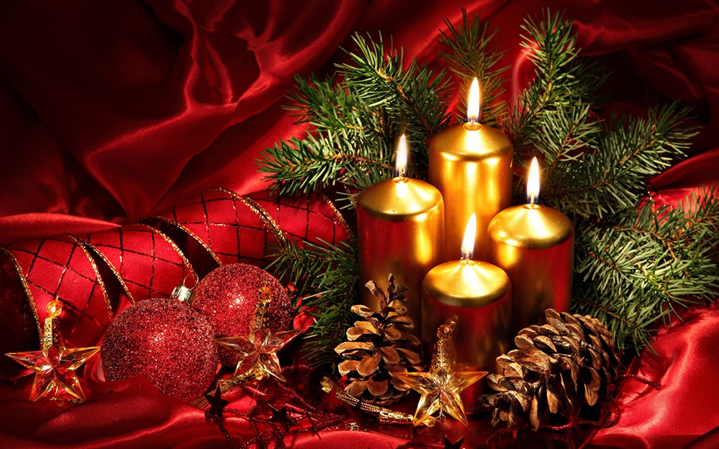 КОНКУРСИ, СТИПЕНДИИ, СТАЖОВЕДокторантска стипендия на фондация „Карол Знание“Започна кандидатстването за конкурса за годишната докторантска стипендия в размер на 8000 лв. на фондация „Карол Знание“. Тя ще бъде получена от изявен редовен докторант в една от следните области: естествени науки; технически науки; медицински науки. Журито на конкурса ще селектира кандидатурите и ще покани трима финалисти да презентират в началото на следващата година. Трябва кандидатите да са български граждани; в годината на получаване на стипендията да са редовни докторанти в акредитирани висши училища в страната и БАН и да не са последна година на обучението си; проектът, по който работят, да има потенциално практическо приложение. Кандидатства се с мотивационно писмо, автобиография, копие от заповедта за зачисляване в докторантурата, резюме на изследователски проект в обем до 2 страници, както и списък на публикации, ако има такива. Документи за кандидатстване се подават с електронна поща на knowledge@karoll.bg. Само финалистите в конкурса представят проектите си пред жури. Период на получаване на стипендията: февруари – ноември на десет равни месечни вноски. Пълна информация вижте тук. Краен срок за кандидатстване: 11 декември 2021 г.Heinrich Böll Foundation grantsThe Heinrich Böll Foundation provides grants and scholarships to approximately 1,000 undergraduates, graduates, and PhD students of all subjects and nationalities per year, who are pursuing their degree at universities, universities of applied sciences (‘Fachhochschulen’), or universities of the arts (‘Kunsthochschulen”).Scholarship recipients are expected to have excellent academic records, to be socially and politically engaged, and to have an active interest in the basic values of the foundation: ecology and sustainability, democracy and human rights, self determination and justice.Next application deadlines:By 1 March 2022 applications can be submitted by:A. Applicants for a student scholarshipStudent scholarship – general• First-generation students, students with a migrant background, or students from universities of applied sciences (‘Fachhochschulen’).• Students in mathematics, informatics, natural sciences, or technical subjects, especially with an environmental focus (e.g. environmental studies, climate studies, renewable energies etc.).• You can apply before you begin your study programme or within the first three semesters (at the time of application).• Proficiency in German is a requirement.B. Applicants for a doctoral scholarship (PhD)• All subjects• Applicants must provide proof that they have been accepted as a doctoral student by an institution of higher education in Germany or an EU country.• Preference will be given to dissertation projects related to the working areas of the Heinrich Böll Foundation.Find out more information about the scholarships and about how under-graduate and PhD students can apply: http://www.boell.de/en/foundation/scholarshipsDeadline: 1 March 2022Стипендии за постдокторска специализация в Япония Японското общество за подпомагане на науката (JSPS) - „JSPS Postdoctoral Fellowship for Foreign Researchers – FY 2022“  - предоставя две стипендии за постдокторска специализация в Япония, с продължителност 12/24 месеца, започваща в периода 1 април - 30 ноември 2022 г.Това е възможност за изследователи от България във всички области на хуманитарните, социалните и природните науки да провеждат под ръководството на своите домакини съвместни изследвания с водещи изследователски групи в университети и японски научни организации. Програмата позволява на стипендиантите да развиват собствените си изследвания, като същевременно допринасят за напредъка на научните изследвания в Япония и в своята страна.Подробна информация за приемащите японски университети и институции може да бъде намерена на следния интернет адрес: https://www.jsps.go.jp/j-summer/data/list_of_host_institutes_2021.pdfЛице за контакт в МОН по Програмата е: г-н Ангел Апостолов, тел.: (02) 424 11 25, e-mail: a.apostolov@mon.bg Формулярите и насоките към кандидатите и номиниращите организации могат да бъдат изтеглени ТУККрайният срок за подаване на документи за кандидатстване, определен от JSPS, е 30 юли 2022 г.Стипендии по журналистика на Колумбийския университет в Ню ЙоркУчилището по журналистика към Колумбийския университет в Ню Йорк приема кандидатури за своята стипендиантска програма по икономическа и бизнес журналистика Knight-Bagehot, която има за цел да подобри познанията на журналистите за бизнеса, икономиката и финансите. За стипендия могат да кандидатстват бизнес и икономически журналисти от целия свят с най-малко четири години професионален опит. Програмата се провежда от август до май и приема до 10 участници всяка година. Стипендиантите получават безплатно обучение плюс покриване на разходите за наем, здравно осигуряване и др. Участниците ще получат възможност да участват в семинари и неформални срещи с корпоративни ръководители, икономисти и учени, да посещават пресконференции и редакции на медии в Ню Йорк. Крайният срок за кандидатстване за академичната 2022-2023 г. е 31 януари 2022 г. Sustainability ScholarshipThe Danish platform for lifelong learning, finduddannelse.dk, is offering a scholarship of up to €5000 to people from anywhere in the world who want to study a master's programme fighting on the impact of climate change. The scholarship will be awarded for programme studies starting at the latest in January 2023.Eligible candidatesmust have applied (or will apply) to a master's programme that can help them make the world more sustainablemust have applied (or will apply) for a study starting at the latest in January 2023 (online studies are not eligible)must hold a valid undergraduate degreemust meet language requirements for the programmemust hold or be eligible to apply for a relevant study visa (if applicable).How to applyEntrants should fill out the short form with their personal information and submit a short essay (500-700 words) on the questions: "What motivated you to choose this particular study programme? How is your program going to help you fight/alleviate the impact of climate change? Overall, how do you think education and the fight against climate change are connected?".
Applications must be in English or Danish. Find out more here. Deadline: 22 September 2022, 23:59 (CET)Стаж в „Уникредит Булбанк“„Уникредит Булбанк“ търси стажант в сектор „Банкиране на дребно“ за офис в София. Стажантската програма има за цел да подаде ръка на студентите и наскоро завършилите специалисти, като ги запознае с основните дейности от работата в банковата сфера и съчетае обучението с реалните работни предизвикателства в екипа на водеща финансова институция. Стажантът ще подпомага извършването на продажби и обслужването на клиенти във филиала, ще подпомага стимулирането на клиентския интерес към продукти и услугите на банката, ще се научи да работи с клиенти, как се водят преговори с клиенти - на живо и по телефон и други. Нужно е кандидатите да са завършили или да са в процес на завършване на висше образование; да желаят да съчетаят теоретичното си обучение с реалните предизвикателства, които поднася работата; да владеят английски език; да имат отлична компютърна грамотност – MS Office - Word, Excel, PowerPoint. Търси се динамична, инициативна и организирана личност; с много добри комуникативни и организационни умения. Може да кандидатствате през сайта на организацията, като отбележите тази или друга предпочитана област за стаж.Краен срок: не е посоченInternships at the World BankThe World Bank offers internships to young people interested to learn more about the economic and social issues that affect people's lives around the world. The programme offers opportunities for study and work that provide hands-on experience. The Bank Internship Programme offers graduate students an opportunity to improve their skills as well as the experience of working in an international environment. Paid internships are available for winter and summer programmes. It is open to students who are nationals of the Bank's member countries. Candidates must possess an undergraduate degree and be already enrolled in a full-time graduate study programme (pursuing a Master's degree or Ph.D. with plans to return to school in a full-time capacity). This programme seeks candidates in the following fields: economics, finance, human resource development (public health, education, nutrition, population), social science (anthropology, sociology), agriculture, environment, private sector development, as well as other related fields. Fluency in English is required.The Bank pays an hourly salary to all interns and, where applicable, provides an allowance towards travel expenses. Interns are responsible for their own living accommodations. Most positions are located in Washington, DC, with a minimum duration of four weeks. All applications MUST be submitted on-line. Read more about it here.Deadlines:Summer (May-September) - the application period for the Summer Program is 1 December - 31 January each year.Winter (November-March)- the application period for the Winter Program is 1-31 October each year.Junior Research Internship ProgramThe Medici Archive Project (MAP) invites applications to our junior research internship program for undergraduate and recent graduate students. This is a six-to-eight-week research based internship in MAP’s headquarters in Palazzo Alberti and in the State Archive of Florence. Applications are accepted all year long and internships are offered according to MAP’s Fellows’ availability. Successful applicants will spend the majority of their internship shadowing a scholar in the archives, and helping their mentor with topic-specific research. Typical tasks will include digitizing and indexing volumes, transcribing documents, and conducting secondary research online and in various libraries or archives throughout Florence.A significant part of the intern’s stay at MAP will be devoted to pursuing a personal research topic in the archives. Upon applying to the program, prospective interns should briefly describe a research topic that warrants the use of primary materials in the State Archives of Florence in their cover letter. Ideally, the project should be related to the program to which they are submitting their application. If applicants do not have a specific research project, they should outline their relevant academic interests and will be given an opportunity to develop a project, in conjunction with a scholar, over the course of the internship.Throughout their time at MAP, interns will also be asked to perform various administrative tasks in the office. These tasks will include assisting with social media and office organization, copy editing, and organization of the paleography course. Though the internship is designed to last six to eight weeks, start and end dates are flexible and can be altered to accommodate the applicant’s school schedule.More information and application hereDeadline: all year longСтажове в Агенцията на ЕС за космическата програмаАгенцията на ЕС за космическата програма открива стажантската си кампания. Това е регулаторна агенция на Европейския съюз, чиято мисия е да подпомага изпълнението на европейските цели за ГНСС (Глобална Навигационна Сателитна Система), които са тясно свързани със спътниковите системи Галилео и EGNOS. Разположената в Прага организация прави това чрез управление на услугите предоставени от EGNOS и Галилео, създаване на възможности за развитие на основани на ГНСС услуги, подобряване на инфраструктурата на ГНСС. Продължителността на стажантските програми са от 6 до 12 месеца, а месечната заплата е в размер на 1000 евро. Нужно е кандидатите да са с гражданство на страна членка на ЕС, ЕАСТ или на страна, която е в етап на преговори за присъединяване към ЕС; придобита минимум бакалавърска степен на висше образование към крайната дата на периода за кандидатстване; много добро ниво на английски език (минимум B2).Желаещите кандидатстват чрез изпращане на CV и мотивационно писмо. Отворените позиции може да видите в дъното на сайта. Пълна информация вижте тукКрайният срок за кандидатстване е 15 декември 2021 г..Стажантска програма на Пощенска банкаПощенска банка организира стажантска програма, насочена към амбициозни и талантливи млади хора, с мотивация да докажат своите качества и да започнат професионалната си кариера във финансова институция. Стажът дава възможност на участниците да натрупат практически умения в банковата сфера и да се ориентират относно своята бъдеща професионална реализация. Продължителността на практиката е за срок от един до три месеца в Централно управление или във финансовите центрове на банката в София, Пловдив, Бургас, Варна, Русе, Велико Търново, Свищов, Благоевград, Стара Загора, Шумен и други градове. Стажът е платен и е на пълен работен ден с работното време на банката. Успешно приключилите стажанти получават сертификат за преминат стаж и попадат в базата данни с перспективни бъдещи кандидати за работа. Нужно е кандидатите да са да са студенти в икономическа специалност или в процес на завършване; да имат отлични комуникативни умения; да притежават добри аналитични умения и инициативност, както и умения за работа в екип; да могат да работят с Microsoft Office. Владеенето на английски език е предимство. Кандидатства се със CV и мотивационно писмо оттук през опцията „Стаж в Пощенска банка“.Краен срок: не е посочен Стажове в ЧЕЗЧЕЗ набира стажанти, които искат да разкрият своите възможности и потенциал в разнообразни сфери. Предишен опит не е необходим. Компанията предлага работа в екип от професионалисти, прилагане на знания и усвояване на специфични практически умения. В динамична работна среда могат да се реализират специалисти с различна образователна подготовка - електротехнически специалности, информационни технологии, икономика, финанси и др. От ЧЕЗ предоставят възможност за придобиване на опит в голяма мултинационална компания, наставник, който помага на стажанта в ежедневната работа и му показва как да прилага наученото в практиката, индивидуална стажантска програма, гъвкаво работно време, оценка на потенциала, която ще подпомогне бъдещо професионално ориентиране, шанс за професионална реализация. Нужно е кандидатите да са студенти със завършен 2-ри, 3-ти и 4-ти курс, да са редовна форма на обучение, да имат добри компютърни умения, мотивация за работа и инициативност, целенасоченост и желание за развитие. Попълнете формуляра, за да кандидатствате. Ако сте одобрени, от компанията ще се свържат с вас. Нужно е да подготвите CV. Повече информация вижте на страницата на ЧЕЗ.Краен срок: не е посоченПРОГРАМИКонкурс по Програма CHIST-ERAФонд „Научни изследвания“ отправя покана за участие в конкурс с проектни предложения по Програма CHIST-ERA. Програмата предоставя платформа за дългосрочно сътрудничество между научноизследователски колективи от предимно европейски държави в областта на информационните и комуникационни технологии. Български екипи могат да участват като партньори в създаване на международни консорциуми за кандидатстване с проектните предложения в следните тематични направления:Topic 1. Нано-опто-електро-механични системи за ИКТ (Nano-Opto-Electro-Mechanical Systems for ICT)Topic 2. Процедури за откриване на неправомерни прояви и стратегии за тяхното редуциране в онлайн социалните мрежи и медии (Foundations for Misbehaviour Detection and Mitigation Strategies in Online Social Networks and Media).Пълният текст на поканата и инструкции за кандидатстване можете да намерите тук: https://www.chistera.eu/call-2021-announcementCHIST-ERA интранет инструмент за търсене на партньорски организации:https://www.chistera.eu/partner-search-tool/2021Насоки за Конкурс 2021 г. по Програма CHIST-ERA:https://www.chistera.eu/sites/www.chistera.eu/files/CHIST-ERA%20Call%202021%20-%20Announcement.pdfCHIST-ERA организира две информационна среща с потенциални бенефициенти по програмата за представяне на конкурса на 17-ти декември 2021, от 15:30 часа (Българско време)Можете да се регистрирате за участие в срещите, като последвате следната връзка: https://www.chistera.eu/call-2021-info-webinarsУсловия на конкурса:Проектите по програмата ще бъдат със срок за изпълнение от 2 или 3 години в зависимост от предвидените дейности в работната програма на съответния международен екип.Проектните предложения ще се подготвят и подават от консорциум, в който трябва да участват научни колективи от поне три държави, участващи в консорциума, представени от съответните финансиращи организации.Допустими по процедурата за подбор на проекти са български кандидати, които са:Акредитирани висши училища по чл. 85 ал. 1, т. 7 на ЗВО, които са акредитирани от НАОА да провеждат обучение по образователна и научна степен "доктор".Научни организации по чл. 47, ал. 1 на ЗВО, които са акредитирани от НАОА да провеждат обучение по образователна и научна степен "доктор".Бюджетът от страна на Фонд „Научни изследвания“ за предстоящата конкурсна сесия е в размер на 600 000 лева за целия конкурс, като се предвижда да бъдат финансирани до 3 проекта с българско участие, с максимална сума за един проект до 200 000 лева. /Протокол № 4 на ИС от 15-16.10.2021 год./Във финансовия план на проекта да бъдат заложени „Непреки допустими разходи“, които включват:Разходи за обслужване на базова организация – до 7 % от стойността на проекта;Разходи за одит на финансовия отчет на проекта – до 1 % от стойността на проекта.Тези пера разходи се изискват да бъдат включени, дори и ако те не са предвидени в общите условия на съответната международна програма. /Протокол № 41 на ИС от 07.12.2018 год./Информация, насоки и документация за българските участници, относно подаването на документите във Фонд „Научни изследвания“:Национални изисквания и условия за допустимостДокументи към националните изисквания Освен вече посочените документи към Националните изисквания, участниците трябва задължително да представят във ФНИ:Проект на бюджет за пълния срок на изпълнение на проекта;Работна програма за пълния срок на изпълнение на проекта;Писмо от водещия партньор с потвърждение за включване на българската организация в съответния консорциум.Контакти за допълнителна информация: д-р Милена Александрова,Фонд „Научни изследвания“,тел: +359 884 171 363Email: aleksandrova@mon.bgКрайният срок за подаване на проектни предложения за участие в конкурса е 17 януари 2022 г. (процедурата за подаване на проектни предложения е едноетапна)Подкрепа на международни научни форуми, провеждани в Република БългарияФонд „Научни изследвания“ отправя покана за кандидатстване за „Подкрепа на международни научни форуми, провеждани в Република България“ Цел на процедурата е да се подпомогне провеждането на международни научни форуми като се спазва принципа на споделено финансиране. Това дава възможност за активно включване на български учени в международната научна общност, популяризиране на научни резултати; тяхната сравнимост в международен обхват.Очакваните резултати: Да се установи и задълбочи сътрудничеството на българските учени с водещи учени от чужбина, да се стимулира участието на млади учени в международни научни прояви, да се осигури видимост на българските научни изследвания.ДОПУСТИМИ КАНДИДАТИВ процедурата могат да участват учени или колективи от учени от: 1) Акредитирани висши училища по чл. 85 ал.1 т.7  от ЗВО, които са акредитирани от НАОА да провеждат обучение по образователна и научна степен "доктор" 2) научни организации по чл. 47 ал. 1 на ЗВО, които са акредитирани от НАОА да провеждат обучение по образователна и научна степен "доктор" 3) организациите по т. 2 не извършват стопанска дейност или ако упражняват стопански и нестопански дейности, финансирането, разходите и приходите за всеки вид дейност се вземат предвид поотделно. Проверката за изпълнение на условието за допустимост се осъществява чрез проверка на информацията, публикувана на интернет страницата на НАОА: https://www.neaa.government.bgКРИТЕРИИ ЗА ОЦЕНКА:1.Събитието да се провежда на територията на Република България (доказва се чрез деклариране на мястото във формуляра).2.Международно участие - минимум 10% участници от чужбина (доказва се чрез списък на чуждестранните участници със институциите и страните, които представят).3.Проявата да съответства на целите в чл. 2, ал. 1 на Закона за насърчаване на научните изследвания, на една или повече от специфичните цели на Националната стратегия за развитие на научните изследвания в Република България 2017-2030, или приоритетна област на Иновационната стратегия за интелигентна специализация.4.Структурирана програма – с представени лектори и теми на докладите на поканените лектори. Прилагат се биографии по приложен формуляр и копия от писма от поканените участници с пленарни или ключови доклади, в които е заявено съгласие за участието им във форума.5.Минимален брой участници - 50 души, с минимум 10% доказано участие на млади учени, докторанти и постдокторанти. Представят се три броя списъци – пълен списък на очакваните участници, придружен с месторабота и адрес на електронна поща; списък на участниците от чужбина (в съответствие с т. 2) и списък на младите учени, докторанти и постдокторанти.6.Събитието не трябва да бъде финансирано чрез други публични източници и програми (проекти, подкрепени от Фонд “Научни изследвания”, по оперативните програми към Структурните фондове и международни програми - рамкова програма на ЕС, програма КОСТ. Обстоятелството се доказва с декларация, подписана от ръководителя на (попълва се приложение 1).7.Бюджет на исканото съфинансиране от ФНИ, както и задължителнопосочване на очакван финансов принос от други и/или собствени източници. Средствата от ФНИ, предоставени чрез тази схема, могат да се разходват за:организационни разходи, включващи наем зали и оборудване, изработка на постери, печатни и други конферентни материали, закупуване на канцеларски материали;разходи за настаняване на лекторите, поканени от организаторите, настаняване на млади учени от български научни организации или висши училища, които участват с доклад или постерно съобщение, разходи за кафе-паузи, официална вечеря, вътрешен транспорт в страната на участниците в научната проява и други присъщи разходи.Повече информация и документи за кандидатстване можете да намерите ТУККраен срок: текущНационално съфинансиране за участие на български колективи в утвърдени проекти по COSTФонд „Научни изследвания“ отправя покана за кандидатстване по процедура за предоставяне на национално съфинансиране за участие на български колективи в утвърдени акции по Европейската програма за сътрудничество в областта на научните изследвания и технологии COST.Целта на процедурата е да създаде условия за пълноценно и ефективно участие на България в конкурсите на Европейската програма COST в областта на научните изследвания и технологиите и да засили присъствието на академичната общност в тази програма.ДОПУСТИМИ КАНДИДАТИАкредитирани висши училища по чл. 85 ал.1 т.7 (ЗВО Обн. ДВ. бр.112 от 27 Декември 1995г. изм. ДВ. бр.107 от 24 Декември 2014г).Научни организации по чл. 47 ал. 1 на (ЗВО Обн. ДВ. бр.112 от 27 Декември 1995г. изм. ДВ. бр.107 от 24 Декември 2014г).КРИТЕРИИ ЗА ОЦЕНКА:Условие за съфинансиране на първи етап на дадена акция е наличие на положително решение на Управляващия комитет на акцията за включване на българския партньор и утвърждаване на същата акция oт Съвета на висшите представители на програмата. ПРЕДСТАВЯНЕ И ПОДБОР НА ПРЕДЛОЖЕНИЯТА:Предложенията се представят в деловодството на Фонда. Проектните предложения ще бъдат разглеждани от Временна научно-експертна комисия за подбор на предложенията два пъти годишно / през месец март и през месец октомври/.МАКСИМАЛЕН  РАЗМЕР НА СЪФИНАНСИРАНЕТО - до 20 000 лв. на година.Предложенията се подават в деловодството на ФНИ, бул. „Ал. Стамболийски 239Б. ет.3Пълен текст на процедуратаВ съответствие с чл. 50 на Правилника на Фонда, кандидатите могат да поискат разяснения от Фонда по конкурсната документация на обявените конкурси. Въпросите ще бъдат приемани само по електронна поща на адрес:  fni-konkursi@mon.bgКраен срок: текущСЪБИТИЯ2021 IEEE International Conference on Big Data (IEEE BigData 2021), 15-18 December 2021, Orlando, FL, USA, virtual2022 European Learning & Teaching Forum, 17 - 18 Fеbruary 2022, Bilbao, SpainThe European Learning & Teaching Forum is an EUA event that provides an opportunity for participants to meet and discuss developments in learning and teaching at European universities. The Forum builds on EUA’s work with its member universities on this topic. Alongside the bottom-up approach, the Forum makes use of EUA’s extensive policy work in European higher education. The Forum is an ideal event for vice-rectors for academic affairs, deans, and management involved in learning and teaching. It also welcomes students, policy-makers and other stakeholders in higher education.Informal practices in Southeast Europe – Examples and Analysesto take place at the Institute for the Recent History of Serbia (Institut za noviju istoriju Srbije) in Belgrade, on 10–11 April 2022Organizers:Border Crossings – Crossing Borders. Berliner Zentrum für transnationale Grenzforschung;Centre for Advanced Study Sofia;Center for Governance and Culture in Europe, University of St. Gallen;Institute for Recent History of Serbia;New Europe College – Institute for Advanced Study Bucharest;Wissenschaftskolleg zu Berlin.What is ‘informality’? The literature generally agrees that defining informality is difficult, and that there are numerous variations and manifestations. Very often (probably in most of the literature on informality in business or politics), ‘informality’ denotes a deficient mode of action or state and is equated with corruption and criminality.In contrast, we would like to start from a more neutral, broad and theoretical, socio- or anthropological understanding. Informality is the complement to formality: these two form an original and dynamic property of every social body or process. Different societies are characterized by different levels of in/formality. Such differences between social entities (countries, groups, companies etc.) are experienced as cultural differences and can be enriching and productive as well as problematic and destructive.Informality seems particularly prominent in societies in transition or, more generally, where efficient institutional frameworks are lacking. In the absence of legal or administrative rules, people rely on informal networks to make ends meet. This is by no means necessarily criminal – but it can easily lead to illegal action.We are interested especially in cases that negotiate this delicate balance, and are keen to discuss and analyze examples of informality – contemporary or  historical – with their reasons, manifestations and effects. PhD candidates, postdocs and faculty members in the humanities and social sciences, but also lawyers or journalists from Southeast Europe or working on the region can apply. The workshop is intended to explore the available interest and regional expertise in this field with the prospect of developing a targeted research program. The organizers will cover travel expenses, accommodation and meals for the selected participants.If you wish to present a pertinent research idea or an already fully-fledged proposal, and if you are keen to discuss the topic of informality with interested colleagues, please send your application to informality2022@gmail.comApplications should include a summary of the project you wish to propose, and a short cv (in one pdf-file!).Deadline for submitting applications: 12 January 20222022 EUA Annual Conference, 28 - 29 APR 2022, Budapest, HungaryThe 2022 EUA Annual Conference will provide a platform to discuss which values shape the missions and strategic objectives of Europe’s universities and how these values help to guide their activities. Through plenary and breakout sessions of various formats, including audience participation, the conference will also provide insights into the measures universities can take to ensure that their values are understood and lived individually and collectively. Finally, the event will invite the audience to reflect on and share measures to uphold academic values even in a context of mounting external pressures.The event will be of interest to institutional leaders (rectors, vice-rectors and heads of administration), higher education researchers and analysts, as well as representatives of other bodies involved in educational policy.Spring School in the framework of the international research program The Construction of Knowledge in Archaeology and Art History in Southeastern Europe, , 9-15 May 2022, BucharestThe Spring School consists of 3 days of lectures, 1 day dedicated to a workshop, 1 to a colloquium and 2 days for visiting museums. We invite applications from doctoral archaeology and art-history students, recent PhDs and young faculty members (within eight years from obtaining their degree). Applicants (who must be fluent in English) should submit a personal statement of up to 1000 words detailing their research, as well as their reasons for wishing to attend (we expect their research to be related to the theme of the School); a recent cv; a copy of their most recent degree in archaeology, art history or a related discipline; and an abstract of up to 500 words of the specific paper they wish to present at the colloquium. The School is fully funded; successful applicants will have their airfare and accommodation covered by the Program, and will receive a per diem of 43 USD.Prospective applicants should send their queries and application materials to Milena Varzonovtseva: varzonovtseva@cas.bg, by 30 January 2022.More informationПУБЛИКАЦИИCERN CourierNov/Dec 2021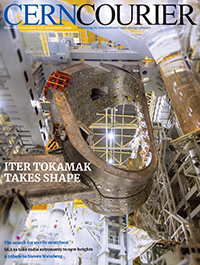 The largest tokamak ever built (November/December cover) is currently being assembled at the ITER fusion experiment, which is on track to determine the integrated technologies, materials and physics regimes necessary for the commercial production of fusion-based electricity. Meanwhile at CERN, final preparations for Run 3 such as the installation of the new ATLAS muon end-cap wheels are being made across the experiments and accelerator complex. Also in the issue: a tribute to the great Steven Weinberg; precision luminosity measurements at CMS; the SKA project enters construction; counting down to the next collider; stirrings in the world of sterile neutrinos; the latest meeting reports; reviews; careers and more.Research EU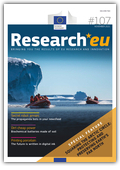 #107, November 2021DownloadSpecial feature: squaring the Arctic circle: protecting and preserving Earth’s far north. The EU recently published a new Arctic strategy, reiterating its intent to protect the Arctic’s environment and biodiversity, reduce EU-sourced pollution in the region, and support the inclusive and sustainable development of the area.While an undeniably harsh landscape, the Arctic is by no means a wasteland. It is a province with rich ecological, cultural and geophysical significance. Yet days are numbered for its illusive inhabitants, and their real-world compatriots. The sea ice minimum is retreating at around 13 % per decade, and less that 5 % of the ice that remains is the thick, multi-year variety. We are likely to see ice-free Arctic summers within our lifetime. This has dramatic consequences for those that live there, and for the rest of us. The EU recently published a new Arctic Strategy, reiterating its intent to protect the Arctic’s environment and biodiversity, reduce EU-sourced pollution in the region, and support the inclusive and sustainable development of the area. Key to all of this is a better understanding of the Arctic: its climate, its flora and fauna, and its people. This Special section features seven EU-funded projects that focus on Arctic science. These include collaborative projects such as INTERACT, which brought 1 000 scientists to the polar north and gave its name to a new resident there, work to boost Earth observation data, research on the cultural identity and representation of the Arctic, and investigations into the consequences of a warming Arctic, both in the polar region and beyond. In the end, the Polarstern made its journey to the frozen north, but without me. I still hope that one day I might be able to visit the Arctic myself. I just hope that there is still some ice left to see.Institutional transformation and leadership development at universities. A mapping exerciseDownload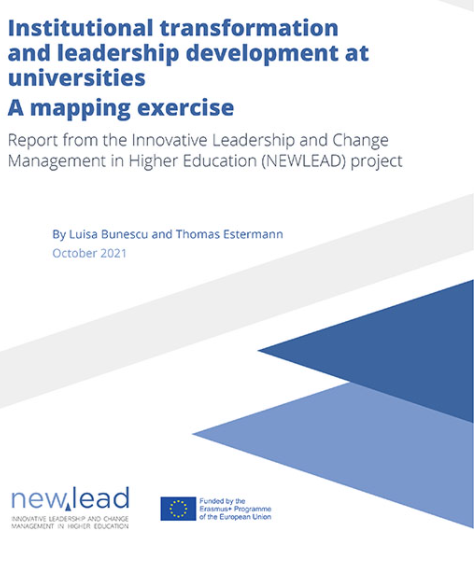 Report from the Innovative Leadership and Change Management in Higher Education project (NEWLEAD)Luisa Bunescu, Thomas EstermannGiven the rapid and intense change taking place in our societies and, invariably, at our universities, institutional leadership has become a game-changer in the capacity to adapt. This is even more so since the Covid-19 pandemic began. Nevertheless, when it comes to leadership development and institutional transformation in higher education, there is not much evidence on the institutional and system-level approaches in Europe.This report, produced under the EU-funded NEWLEAD project, aims to provide a comprehensive picture on leadership development and institutional transformation in higher education systems across Europe. It is based on a survey of higher education leaders, which resulted in more than 200 valid responses from 27 different systems, and one addressed to EUA national university associations, with 21 valid responses. The report also intends to contribute to a meaningful conversation on the importance of capacity-building for higher education leaders as an enabler to support the post-pandemic institutional adaptation and transformation.NextGenerationEU: What do National Recovery and Resilience Plans hold for universities?Enora Bennetot Pruvot, Thomas Estermann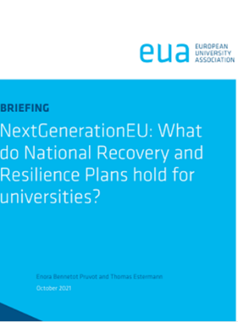 Universities have much to say and deliver in the policy areas set forth in NextGenerationEU. They have a role to play in facilitating the green and digital transitions, in contributing towards smart and inclusive growth, and they are leading actors in educating, upskilling and reskilling populations.But where do real opportunities lie for universities to contribute towards the objectives of the national recovery plans? What type of support can they expect, for which activities? This EUA briefing answers these questions with the aim to enhance awareness among higher education institutions. It also highlights and shares examples illustrating the diversity of options available to universities, underlines potential complementarities with other funding schemes, and contributes to the plans’ transparent implementation at the national level by formulating key messages to universities and policy makers. DownloadEUA publication: Pathways to the futureThis publication focuses on geopolitical changes, digitalisation and artificial intelligence, as well as the course of democracy, and how they may impact Europe’s universities. It outlines possible scenarios for future developments, as well as pathways for universities to pursue common goals.It is meant to serve as inspiration for university leaders and communities in developing strategies and priorities for action, taking account of their specific circumstances.This is a follow-up to EUA’s “Universities without walls – A vision for 2030” - a vision by and for the sector developed with visionaries and experts from EUA member and partner organisations.DownloadIAU Global Survey on the Impact of COVID-19 on Higher Education around the World 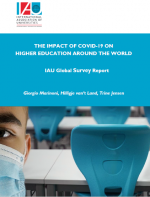 Discover the survey reportThe first IAU (International Association of Universities) Global Survey on the Impact of COVID-19 on Higher Education around the world was conducted online from 25 March to 17 April 2020. It received 576 replies from 424 universities and other Higher Education Institutions based in 111 countries and territories.Almost all responding HEIs declared that they have been impacted one way or another by the COVID-19 crisis. The report presents a general assessment of the situation in universities globally and explores different aspects of the impact of COVID-19, such as: teaching & learning, research, community engagement and other key challenges and opportunities. The results of the survey were analysed at regional (Africa, Americas, Asia & Pacific, Europe) and global level.Results of the survey were analysed both at the global level and at the regional level in four regions of the world (the Americas, Asia Pacific and Europe).Communicating science in times of COVID-19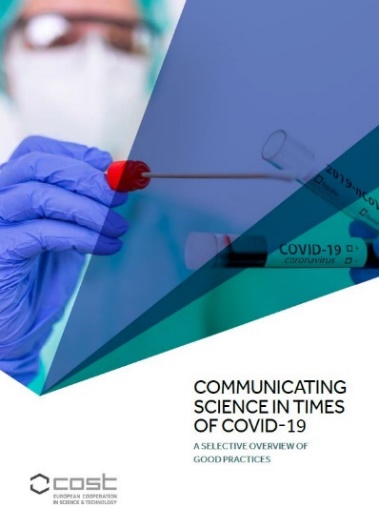 The COST Cross-Cutting Activity (CCA) on Science Communication brings together outstanding expertise from over 50 organisations across EU Member States and beyond. Working to raise awareness of science communication and develop best practices for policy makers to stimulate research on science communication in Europe. For this report a selective group of CCA Members were invited to provide their perspective on the role and relevance of science communication during the current COVID-19 pandemic. Common for the contributions are their focus on new approaches to science-based communication as an essential prerequisite for addressing contemporary health challenges as they cut across disciplines and stakeholders.DownloadInnovation ecosystems for a sustainable Europe: How to enhance the contribution of universitiesBased on the results of the EUA survey on universities and innovationThis EUA position outlines the preliminary findings of a major study on innovation at European universities. It captures the different levels of innovation capacity at universities, as well as how these levels contribute to a wide range of impacts and social outcomes.Based on data from 166 institutions in 28 countries, the position offers a Europe-wide picture and offers key recommendations for universities, policy makers and funding agencies on how to enhance the contribution of universities to European innovation ecosystems. Produced in collaboration with the EUA Expert Group on Innovation Ecosystems, the complete report will be published in early 2022.EUA Survey on Universities and Innovation - Selection of results (presentation)Download